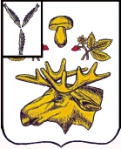 АДМИНИСТРАЦИЯБазарно-Карабулакского муниципального районаСаратовской областипостановление  От  _30.01.2019г_		                                                             № _79__р.п. Базарный КарабулакВ соответствии с Градостроительным кодексом Российской Федерации, Федеральным законом от 06.10.2003г. № 131-ФЗ «Об общих принципах организации местного самоуправления в Российской Федерации», руководствуясь Уставом Базарно-Карабулакского муниципального района, администрация района ПОСТАНОВЛЯЕТ:1. Утвердить Положение «О порядке подготовки документации по планировке территории в Базарно-Карабулакском муниципальном районе» (приложение №1).2. Направить постановление и положение для официального опубликования и размещения на официальном сайте администрации Базарно-Карабулакского муниципального района в сети «Интернет».3.   Постановление администрации Базарно-Карабулакского муниципального района № 524 от 22.07.2016г. «Об утверждении Положения «О порядке подготовки документации по планировке территории, разрабатываемой на основании решения администрации Базарно-Карабулакского муниципального района Саратовской области», считать утратившим юридическую силу.4. Контроль исполнения настоящего постановления возложить на первого заместителя главы администрации Базарно-Карабулакского муниципального района Будеева И.А.5. Настоящее постановление вступает в силу со дня его подписания.Глава муниципального района                                                                    О.А. Чумбаев                                                                                    Приложение № 1 к постановлению администрации Базарно-Карабулакского                                                                  муниципального района                                                                                              от _30.01.2019г_   № _79_ПОЛОЖЕНИЕ«О порядке подготовки документации по планировке территорииБазарно-Карабулакского муниципального района»Общие положения 1.1. Настоящее Положение «О порядке подготовки документации по планировке территории Базарно-Карабулакского муниципального района» (далее - Положение) разработано в соответствии с Градостроительным кодексом Российской Федерации от 29.12.2004 года № 190-ФЗ, Федеральным законом от 06.10.2003 года № 131-ФЗ «Об общих принципах организации местного самоуправления в Российской Федерации». 1.2. Положение устанавливает порядок разработки, согласования и утверждения документации по планировке территории Базарно-Карабулакского муниципального района Саратовской области. 1.3. Подготовка документации по планировке территории осуществляется в целях обеспечения устойчивого развития территорий, выделения элементов планировочной структуры (кварталов, микрорайонов, иных элементов), установления границ земельных участков, на которых расположены объекты капитального строительства, границ земельных участков, предназначенных для строительства и размещения линейных объектов. 1.4. При подготовке документации по планировке территории может осуществляться разработка проектов планировки территории, проектов межевания территории и градостроительных планов земельных участков.1.5. Подготовка проектов межевания территории осуществляется в составе проекта планировки территории или в виде отдельного документа, в случае если проекты межевания подготавливаются применительно к элементам планировочной структуры (кварталам, микрорайонам, планировочно обособленным частям территории кварталов (микрорайонов), имеющим красные линии, ранее утвержденные в составе проектов планировки (проектов детальной планировки) территории.1.6. Подготовка градостроительных планов земельных участков осуществляется в составе проекта межевания или в виде отдельного документа в случае:- если градостроительный план запрашивается применительно к ранее сформированному земельному участку, в отношении которого проведен государственный кадастровый учет и зарегистрировано соответствующее право, расположенному на застроенной территории, при намерении осуществить реконструкцию существующего объекта или построить новый объект на таком участке;- если применительно к территории расположения указанных земельных участков посредством Правил землепользования и застройки установлены градостроительные регламенты. 1.7. Подготовка документации по планировке территории осуществляется применительно к  застроенным и  подлежащим застройке территориям.1.8. Подготовка проектов планировки подлежащих застройке территорий осуществляется с целью выделения новых элементов планировочной структуры (кварталов, микрорайонов, линейных объектов, иных элементов) и параметров их планируемого развития в соответствии с генеральным планом поселения по освоению под застройку новых территорий, а также по развитию линейных объектов транспортной и инженерной инфраструктуры.      Подготовка проектов планировки застроенных территорий осуществляется с целью установления (при отсутствии ранее установленных) или изменения (корректировки) границ существующих элементов планировочной структуры (кварталов, микрорайонов, линейных объектов, иных элементов) и параметров их планируемого развития в соответствии с генеральным планом поселения по изменению функционального назначения территорий, по развитию линейных объектов транспортной и инженерной инфраструктуры и по проведению реконструкции территории существующих элементов планировочной структуры.  1.9.	Основными объектами проекта планировки являются следующие элементы
планировочной структуры населенного пункта:    - вновь осваиваемая и/или реконструируемая территория различного функционального назначения, для которой необходимо формирование новой или изменение (реконструкция) существующей планировочной структуры (кварталов, микрорайонов) и установление параметров их планируемого развития. Границами такой территории могут являться: линии магистралей, улиц, проездов, разделяющие транспортные потоки противоположных направлений; линии базисного плана земельного кадастра; красные линии; границы земельных участков; границы внутригородских муниципальных образований; естественные границы природных объектов; иные границы;    - территория отдельного квартала, для которою необходимо выделение (изменение) элементов внутриквартальной (внутримикрорайонной) планировочной структуры и установление параметров развития его территории. В отдельных случаях также может быть необходимо определение (установление, восстановление) границ квартала. Границами такой территории могут являться: красные линии; границы земельных участков; естественные границы природных объектов; линии базисного плана земельного кадастра, границы функциональных и территориальных зон, определенные генеральным планом поселения и Правилами землепользования и застройки;    - территория планировочно обособленной части территории квартала, для которой необходимо выделение элементов внутриквартальной (внутримикрорайонной) планировочной структуры и определение параметров развития ее территории. Границами такой территории могут являться: основные красные линии, красные линии элементов внутриквартальной (внутримикрорайонной) планировочной структуры; границы территории общего пользования, естественные границы природных объектов; линии электропередач;   - территория линейного объекта, для которого необходимо установление границ указанного объекта и параметров ею планируемого развития. Границами такой территории являются границы зоны влияния указанного линейного объекта.1.10. Проекты межевания разрабатываются в границах элементов планировочной структуры населенного пункта, установленных проектами планировки территорий: кварталов, микрорайонов, планировочно обособленных частей территории кварталов, иных элементов планировочной структуры. 1.11. Подготовка проектов межевания настроенных территорий осуществляется в целях установления границ застроенных и границ незастроенных земельных участков.          Подготовка проектов межевания подлежащих застройке территорий осуществляется в целях установления границ земельных участков, планируемых для предоставления физическим и юридическим лицам для строительства, а также границ земельных участков, предназначенных для размещения объектов капитального строительства федерального, регионального или местного значения.1.12. Осуществление подготовки проектов планировки и проектов межевания не
требуется при принятии решений о строительстве, реконструкции, капитальном ремонте
объектов капитального строительства па земельных участках, сформированных в
установленном порядке, в случаях, установленных действующим законодательством, в
том числе:  - если реконструкция объекта капитального строительства осуществляется без изменения вида разрешенного использования объекта, высоты и площади застройки;   - если строительство, реконструкция, капитальный ремонт объектов капитального строительства осуществляются в пределах земельного участка, прошедшего кадастровый учет, и связаны с изменением одного вида разрешенного использования земельных участков и объектов капитального строительства на другой вид такого использования и осуществляются при условии соблюдения технических регламентов (Соблюдение технических регламентов, а до их введения в действие - требований к продукции, процессам производства, эксплуатации, хранения, перевозки, реализации и утилизации, установленных нормативными правовыми актами Российской Федерации и нормативными документами федеральных органов исполнительной власти, иных нормативных правовых актов Российской Федерации, подлежащих обязательному исполнению, и нормативных документов федеральных органов исполнительной власти, осуществляется в соответствии с Законом РФ от 27.12.2002 N 184-ФЗ «О техническом регулировании»).   - если строительство, реконструкция, капитальный ремонт объектов капитального строительства осуществляются в пределах земельного участка, прошедшего кадастровый учет, и связаны с изменением габаритов (высота, ширина, длина) объекта капитального строительства и осуществляются при условии соблюдения технических регламентов:если строительство, реконструкция, капитальный ремонт объектов капитального строительства осуществляются при условии соблюдения технических регламентов и соответствуют утвержденной документации по планировке (застройке) территории;1.13. Подготовка проектов планировки и проектов межевания не требуется для определения существующих элементов планировочной структуры и линейных объектов, образующих элементы планировочной структуры территории на застроенных и озелененных территориях, в случае установления границ исторически сложившейся системы улично-дорожной сети.        Установление границ исторически сложившейся системы улично-дорожной сети осуществляется путем подготовки разбивочного чертежа красных линий, который согласовывается с Главой Базарно-Карабулакского муниципального района Саратовской области.Порядок разработки проектов планировки территории и проектов межевания территории2.1. Проекты планировки и проекты межевания разрабатываются в соответствии с техническим заданием, согласованным с начальником отдела по имущественным отношениям, архитектуре и строительству администрации Базарно-Карабулакского муниципального района Саратовской области и утверждаются Главой Базарно-Карабулакского муниципального района Саратовской области.2.2. Начальник отдела по имущественным отношениям, архитектуре и строительству администрации Базарно-Карабулакского муниципального района Саратовской области представляет исходные данные по запросу заказчика документации по планировке территории или уполномоченного им лица.2.2.1. Предоставляемые исходные данные, выдаваемые Администрацией Базарно-Карабулакского муниципального района Саратовской области, должны содержать следующую информацию:- границы кварталов (при наличии);- материалы генерального плана поселения;- границы действия проектов детальной планировки (при наличии);- установленные красные лишит (при наличии);- проекты границ землепользования (при наличии);- градостроительные регламенты;- схемы проектов застройки (при наличии);- перечень объектов адресной системы на территории;- перечень объектов недвижимости на территории;- кадастровые (базисные) кварталы на территории;- границы земельных участков на территории;- сведения о границах земельных участков, на которых расположены многоквартирные дома и иные, входящие в состав таких домов, объекты недвижимого имущества, а также документах, в соответствии с которыми они были установлены;- перечень объектов (выявленных объектов) культурного наследия;- зоны охраны объектов культурного наследия;- предметы охраны объектов культурного наследия.2.3. Проекты планировки и проекты межевания разрабатываются в соответствии с Градостроительным кодексом РФ от 29.12.2004 года N 190-ФЗ, со СНиПом 11-04-2003 «Инструкция о порядке разработки, согласования, экспертизы и утверждения градостроительной документацию*, со СНиПом 2.07.01-89* «Градостроительство. Планировка городских и сельских поселений».2.4. Разработка проектов планировки и проектов межевания осуществляется па основе генерального плана поселения с соблюдением градостроительных регламентов, требований технических регламентов по организации территорий, размещению, проектированию, строительству и эксплуатации зданий, строений, сооружений, а до их вступления в силу в установленном порядке - в соответствии с Федеральным законом от 27.12.201)2 N 184-ФЗ «О техническом регулировании». Градостроительным кодексом Российской Федерации от 29.12.2004 N 190-Ф'З и с учетом границ территорий объектов культурного наследия, границ территорий вновь выявленных объектов культурного наследия, границ зон с особыми условиями использования территорий.2.5. При разработке проектов планировки и проектов межевания необходимо учитывать требования, установленные нормативно-техническими документами по обеспеченности доступной среды жизнедеятельности для инвалидов и маломобильных групп населения в соответствии со СНиПом 35-01-20 "Доступность зданий и сооружений для маломобильных групп населения". СП 35-105-2002 «Реконструкция городской застройки с учетом доступности для инвалидов и других маломобильных групп населения».2.6. В случае разработки проектов планировки и проектов межевания для размещения объектов капитального строительства федерального, регионального или местного значения подготовка указанной документации должна осуществляться применительно к территории в границах, предусмотренных генеральным планом зон планируемого размещения объектов капитального строительства федерального, регионального или местного значения.2.7. Решения по развитию территории в составе проектов планировки и проектов межевания должны предлагаться с учетом возможностей инженерного обеспечения территории в соответствии с планами реализации генерального плана поселения, в том числе схемами водо-, газо-, тепло - и электроснабжения.2.8. Проекты планировки и проекты межевания разрабатываются на основе откорректированных топографических материалов.2.9. В случае разработки проекта планировки вновь осваиваемой или реконструируемой территории различного функционального назначения, для которой необходимо формирование новых или изменение (реконструкция) существующих элементов планировочной структуры (кварталов, микрорайонов) и установление параметров их планируемого развития, техническое задание может содержать требование о поэтапной разработке проекта планировки. В этом случае разработка проекта планировки начинается с подготовки эскиза планировки, на основании которого производится анализ существующей ситуации по всем основным разделам проекта планировки и где предлагаются принципиальные решения по основным этапам развития территории и у лично-дорожной сети в увязке с этапами развития и реконструкции улично-дорожной сети и головных источников инженерного обеспечения.    Эскиз проекта планировки подлежит согласованию с Главой Базарно-Карабулакского муниципального района Саратовской области до начала разработки последующих разделов и чертежей в срок до десяти рабочих дней.2.10.	В составе проектов межевания может осуществляться подготовка
градостроительных планов земельных участков.    К проекту межевания, в случае его подготовки в виде отдельного документа, должны прилагаться обоснования принятых в проекте решений в составе, указанном в разделе 5.2.11.	Согласование (проверка) проектов планировки и проектов межевания
осуществляется в соответствии с действующим законодательством РФ.   Проекты планировки и проекты межевания должны согласовываться с заинтересованными организациями при наличии их объектов на территории.2.12.	Утверждение проектов планировки и проектов межевания осуществляется
постановлением Главы Базарно-Карабулакского муниципального района
Саратовской области.3. Порядок подготовки градостроительных планов земельных участков3.1.	Подготовка градостроительных планов и мольных участков осуществляется в
составе проектов межевания территории или в виде отдельных документов на основе
проектов межевания территории.  В виде отдельных документов градостроительные планы земельных участков подготавливаются по заявкам заинтересованных органов государственной власти, органов местного самоуправления, заинтересованных физических или юридических лиц.3.2. Заявка на выдачу градостроительного плана земельного участка подается на имя Главы Базарно-Карабулакского муниципального района Саратовской области.3.3. Подготовка, утверждение и выдача градостроительного плана земельного участка в виде отдельного документа осуществляются в течение тридцати рабочих дней.4. Состав материалов и содержание проекта межевания4.1.Проект межевания включает в себя чертежи межевания территории и
градостроительные планы земельных участков.  Чертежи межевания территории выполняются и оформляются в соответствии с требованиями статьи 43 Градостроительного кодекса РФ, CНиПа 11-04-2003 "Инструкция о порядке разработки, согласования, экспертизы и утверждения градостроительной документации".4.2.Чертежи межевания территории представляются на топографической
подоснове. Для включения в проект постановления администрации Базарно-Карабулакского муниципального района Саратовской области об утверждении проекта межевания чертежи межевания территории представляются на внемасштабной схеме, выполненной на топографической основе.4.3.На чертежах  межевания  территории  отражается  следующая графическая
информация:- красные линии с выделением основных (внеквартальных) и вспомогательных (внутриквартальных) красных линий, установленных проектами планировки;- линии отступа от красных линий в целях определения места допустимого размещения зданий, строений, сооружений;- границы земельных участков, прошедших государственный кадастровый учет (с указанием кадастрового номера), и формируемых земельных участков (с указанием их порядковых номеров на плане межевания);- границы зон действия сервитутов (частных и публичных), зарегистрированных в земельном кадастре (с указанием их кадастрового номера), и границы зон действия публичных сервитутов, предлагаемых проектом межевания к установлению в соответствии с действующим законодательством (с указанием их порядковых номеров на плане межевания);- границы зон с особыми условиями использования территорий, с выделением границ охранных, санитарно-зашитных зон, зон охраны объектов культурного наследия, зоны археологического культурного слоя, зон охраны водоохранных зон, зон охраны источников питьевого водоснабжения, зон охраняемых объектов;- границы территорий объектов культурного наследия и вновь выявленных объектов культурною наследия, установленных в соответствии с действующим законодательством;- предметы охраны (исторические линии застройки, историческое межевание кварталов, исторические зеленые насаждения, исторические пешеходные направления, исторические кладбища, основные направления зрительного восприятия архитектурных доминант, бассейны зрительного  восприятия архитектурных доминант, градостроительные ансамбли, ценная градостроительная композиция) - в случае их утверждения в установленном порядке действующим законодательством.5. Состав материалов и содержание обоснований к проекту межевания5.1. Материалы обоснований к проекту межевания включают в себя схему (схемы), характеризующую расположенные на ее территории объекты согласно представленным исходным данным, фактическое использование территории, разбивочный чертеж земельных участков и зон действия публичных сервитутов и пояснительную записку с технико-экономическими показателями.   В случае выполнения проекта межевания в составе проекта планировки необходимые обоснования к проекту межевания приводятся в составе графических материалов и пояснительной записки к проекту планировки.5.1.1. Схемы в составе обоснований к проекту межевания представляются на топографической основе. На схемах показываются действующие и проектируемые красные линии, существующая и планируемая застройка с характеристикой зданий и сооружений по назначению, этажности, капитальности и обшей площади (для жилых домов - общей плошали квартир); границы земельных участков, в том числе выделенных под все виды строительства и благоустройства, а также участков зеленых насаждений, находящихся на балансе управления жилищно-коммунального хозяйства; границы зон действия сервитутов (частных и публичных); границы территорий объектов культурною наследия; границы зон с особыми условиями использования территории; предметы градостроительной охраны (в случае их утверждения в установленном действующим законодательством порядке в составе проекта зон охраны, иных документов); границы территориальных зон (подзон) действия градостроительных регламентов; границы функциональных зон; технические зоны; границы действия предпроектной документации, по которой выданы градостроительные согласования.5.1.2. В зависимости от загруженности, схемы в составе обоснований к проекту межевания могут выполняться в виде одной или нескольких схем с отображением на них информации, указанной в п. 5.1.1 .настоящего положения.5.1.3. Схемы в составе обоснований к проекту межевания должны содержать описание использованных условных обозначений и экспликацию объектов, показанных на чертеже. Экспликация может размещаться на схемах или представляться в виде приложения к ним.5.1.4. Разбивочный чертеж границ земельных участков и зон действия публичных сервитутов. На разбивочном чертеже обозначаются:- границы квартала;- границы    и    кадастровые    номера   существующих   земельных   участков, зарегистрированных в земельном кадастре, и зон действия существующих сервитутов;- границы, поворотные точки формируемых земельных участков и зон действия публичных сервитутов, подлежащих установлению, с привязкой их к границам квартала, к закрепленным на местности геодезическим знакам, опорным (зарегистрированным в земельном кадастре) земельным участкам, зданиям и сооружениям с точностью до 0,1 м;- порядковые номера на разбивочном чертеже формируемых земельных участков и зон действия публичных сервитутов. подлежащих установлению.   Границы существующих земельных  участков, зарегистрированных в земельном кадастре, и зон действия существующих сервитутов отображаются черным цветом. Границы формируемых земельных участков, подлежащих установлению, отображаются красным цветом. Границы существующих зарегистрированных в земельном кадастре земельных участков и зон действия публичных сервитутов, предлагаемых проектом межевания к изменению, зачеркиваются крестами черного цвета.   Опорные здания и сооружения, другие элементы градостроительной или топографической ситуации в случае привязки к ним устанавливаемых границ участков или зон действия публичных сервитутов показываются коричневым цветом.   В случае необходимости схема сопровождается надписями, поясняющими условия построения границ участков и зон действия публичных сервитутов, достаточными для аналитическою расчета границ земельных участков и зон действия сервитутов и выноса их в натуру. Надписи даются в скобках.5.2. Пояснительная записка с обоснованиями установления границ формируемых земельных участков и зон действия публичных сервитутов, основными технико-экономическими показателями, проектами и приложениями.   Пояснительная записка должна включать характеристику территории, на которой осуществляется межевание, обоснование принятых в проекте решений, включая расчеты нормативных и принятых в проекте площадей формируемых земельных участков, а также площадей зон действия предлагаемых к установлению проектом межевания публичных сервитутов.   Приложения к проекту межевания включают исходные данные, полученные для разработки проекта межевания.5.3. При подготовке проектов межевания территории исполин гелем в соответствии с договором могут выполняться дополнительные работы, связанные с дополнительным обоснованием проектных решений, с утверждением проекта и обеспечением ею реализации. Состав и объем таких дополнительных работ определяются заданием на проектирование с учетом специфики объекта проектирования и задач, решаемых проектом.К числу таких дополнительных работ могут относиться следующие:- подготовка демонстрационных материалов проекта для проведения обсуждений проекта на публичных слушаниях;- подготовка предложений по резервированию в пределах территории проектирования земель, обеспечивающих размещение предусмотренных проектом объектов. необходимых для муниципальных нужд;- подготовка предложений по установлению публичных сервитутов в пределах территории проектирования.6. Порядок согласования и утверждения проектов планировки территории и проектов межевания6.1. Разработанная на основании исходных данных документация по планировке территорий подлежит согласованию в соответствии с действующим законодательством. Администрация Базарно-Карабулакского муниципального района Саратовской области в течение тридцати рабочих дней с момента представления разработчиком документации по планировке территории осуществляет проверку подготовленной документации по планировке территории.6.2. По результатам проверки и представленных согласований Администрация Базарно-Карабулакского муниципального района Саратовской области направляет документацию по планировке территории в Совет депутатов Базарно-Карабулакского муниципального района Саратовской области для проведения публичных слушаний либо о направлении указанной документации на доработку.6.3. После получения материалов документации по планировке территории со всеми необходимыми заключениями, согласованиями и протоколом публичных слушаний Администрация Базарно-Карабулакского муниципального района Саратовской области осуществляет подготовку проекта постановления Администрации Базарно-Карабулакского муниципального района Саратовской области об утверждении документации по планировке территории.Зав. сектором делопроизводстваи кадровой работы                                                                                             С.Е. Павлова Об утверждении Положения «О порядке подготовки документации по планировке  территории в Базарно-Карабулакском муниципальном районе»